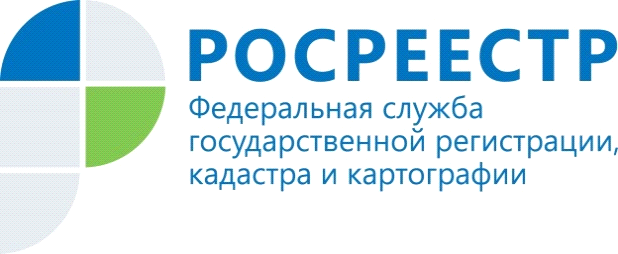 Административное обследование земельного участка: порядок проведенияВ целях повышения эффективности государственного земельного надзора  помимо проведения плановых и внеплановых проверок соблюдения земельного законодательства у государственного инспектора по использованию и охране земель существует и такой вид надзорных мероприятий  как административное обследование.Порядок проведения административного обследования объектов земельных отношений в рамках систематического наблюдения за исполнением требований земельного законодательства Российской Федерации устанавливают Правила проведения административного обследования объектов земельных отношений, утвержденные постановлением Правительства Российской Федерации от 18.03.2015 № 251.При административном обследовании объектов земельных отношений проводится исследование состояния и способов использования объектов земельных отношений на основании информации, содержащейся в государственных и муниципальных информационных системах, открытых и общедоступных информационных ресурсах, архивных фондах, информации, полученной в ходе осуществления государственного мониторинга земель, документов, подготовленных в результате проведения землеустройства, информации, полученной дистанционными методами (данные дистанционного зондирования (в том числе аэрокосмической съемки, аэрофотосъемки), результаты почвенного, агрохимического, фитосанитарного, эколого-токсикологического обследований), информации, полученной по результатам визуального осмотра и другими методами.В ходе проведения административного обследования объектов земельных отношений должностные лица самостоятельно (без дополнительных разрешений и согласований) осуществляют анализ полученной информации.Проведение административного обследования объектов земельных отношений должностными лицами осуществляется без взаимодействия с правообладателями объектов земельных отношений и доступа указанных должностных лиц на обследуемые объекты земельных отношений.В случае выявления по итогам проведения административного обследования объектов земельных отношений признаков нарушений земельного законодательства, за которые законодательством Российской Федерации предусмотрена административная и иная ответственность, результаты такого обследования оформляются актом административного обследования объекта земельных отношений.В случае отсутствия по итогам проведения административного обследования объекта земельных отношений признаков нарушений земельного законодательства Российской Федерации, за которые законодательством Российской Федерации предусмотрена административная и иная ответственность, результаты такого обследования оформляются заключением об отсутствии нарушений земельного законодательства Российской Федерации. За 1 квартал 2021 года Управлением Росреестра по Республике Алтай проведено 69 административных обследований объектов земельных отношений, по результатам которых выявлено 69 нарушений земельного законодательства.  Управление Федеральной службы   государственной регистрации, кадастра и картографии  по Республике Алтай